Конспект занятия по внеурочной деятельности «Финансовая грамотность»3-4 классТема   «Юный финансист»Дата проведения: 30 ноября 2022г.Автор:Телешова Е.В., Шарапова Н.С.учителя начальных классов МБОУ Гимназии №3 г.Дубны.Цель: Создать условия для закрепления представлений о сбережениях, способах их накопленияДидактическая задача: научить учащегося рационально использовать свои доходы  и уметь приумножать свои сбережения.Планируемые результаты:Личностные результаты:осознание себя как члена семьи, общества и государства;овладение начальными навыками адаптации в мире финансовых отношений: сопоставление доходов и расходов, простые вычисления в области семейных финансов;развитие самостоятельности и осознание личной ответственности за свои поступки: планирование собственного бюджета и сбережений, понимание финансового положения семьи;развитие навыков сотрудничества со взрослыми и сверстниками в разных игровых и реальных экономических ситуацияхМетапредметные результаты:Познавательные:освоение способов решения проблем творческого и поискового характера;овладение логическими действиями сравнения, обобщения, отнесения к известным понятиям;овладение базовыми предметными и межпредметными понятиями.Регулятивные:понимание цели своих действий в исследовательской деятельности;составление простых планов с помощью учителя;проявление познавательной и творческой инициативы;оценка правильности выполнения действий: знакомство с критериями оценивания, самооценка и взаимооценка;адекватное восприятие предложений товарищей, учителей.Коммуникативные:составление текстов в устной и письменной формах;готовность слушать собеседника и вести диалог;излагать своё мнение и аргументировать свою точку зрения и оценку событий;умение договариваться о распределении функций и ролей в совместной деятельности; осуществлять взаимный контроль в совместной деятельности, адекватно оценивать собственное поведение и поведение окружающих.Предметные результаты:понимание и правильное использование экономических терминов;представление о роли денег в семье и обществе;умение характеризовать виды и функции денег; знание источников доходов и направлений расходов семьи;умение рассчитывать доходы и расходы и составлять простой семейный бюджет;определение элементарных проблем в области семейных финансов и путей их решения;проведение элементарных финансовых расчётов.Ключевые слова: Копилки. Деньги. Бюджет. Финансы. ЭкономияМежпредметные связи: окружающий мир, математика, литератураФорма проведения: игра                                                            Ход занятия1.Актуализация знаний и мотивация (3 – 4 мин)Включение в учебную деятельность на личностно значимом уровне.- Здравствуйте, ребята. Посмотрите и улыбнитесь друг другу. Подумайте, зачем мы сегодня собрались?- Садитесь. (Ребята разделены на 3 команды мальчики-девочки)2. Ориентировочный этап (4 -5 мин)- Мы начинаем. Посмотрите кто это к нам в гости пришёл? (Лиса Алиса и кот Базилио). -Лиса Алиса зачем Вы к нам пришли? -Мы проведём игру. А цель нашей игры: «Купить шифр»Лиса Алиса загадывает загадки, даёт названия командам.(рубль, монета, копейка)3. Поисково-исследовательский этап (13 -15 мин)Начинаем игру. На доске 5 станций1 станция – Деньги и сказкиЛиса Алиса задаёт вопросы про финансы, связанные со сказочными героями. Каждой команде по 2 вопроса.Приложение 12 станция – Экономические ребусыКаждой команде нужно отгадать по 2 ребуса.3 станция – Купи овощи для борщаДети выбирают овощи, записывают цены. Побеждает та команда, у которой стоимость покупки составляет меньше.Приложение 34. Физкультминутка (2 мин)5. Поисково-исследовательский этап (продолжение) (9 – 10 мин)4 станция – ПословицыДети собирают пазлы из 2 частейПриложение 45 станция – Товар – услугаДети должны распределить ситуации на группы товары и услуги.Приложение 55. Подведение итоговПриобрели шифр, смогли открыть сундук. Лиса Алиса приняла ребят в школу «Юных финансистов».Итог занятия: Дети получают две монетки, выбирают нужную и украшают «Денежное дерево». Молодцы!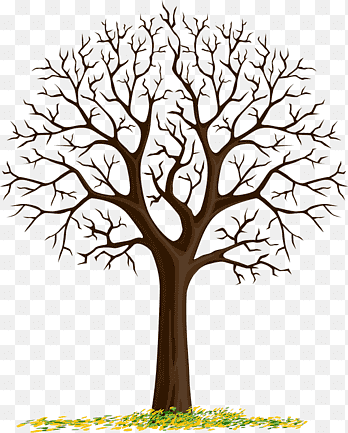 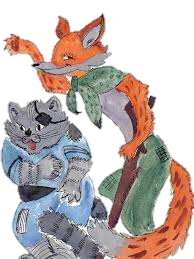 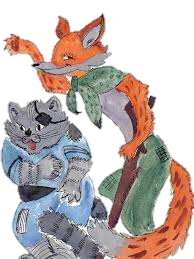 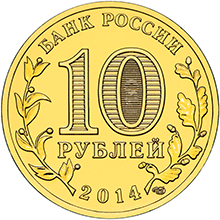 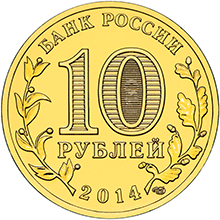 